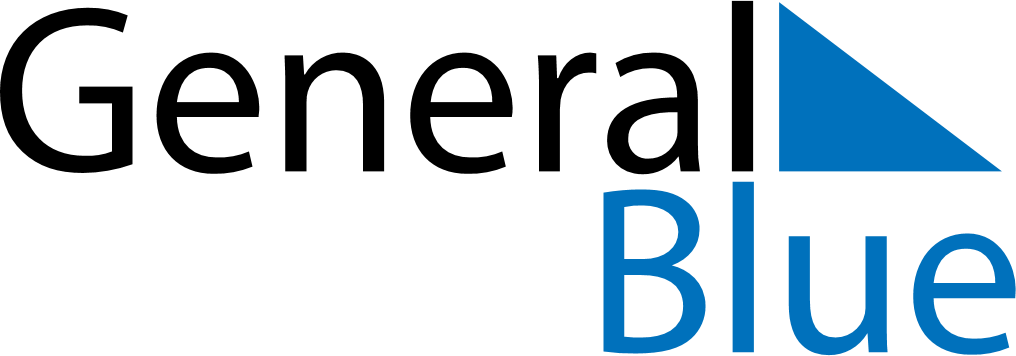 October 2024October 2024October 2024October 2024October 2024October 2024Rouge, Vorumaa, EstoniaRouge, Vorumaa, EstoniaRouge, Vorumaa, EstoniaRouge, Vorumaa, EstoniaRouge, Vorumaa, EstoniaRouge, Vorumaa, EstoniaSunday Monday Tuesday Wednesday Thursday Friday Saturday 1 2 3 4 5 Sunrise: 7:16 AM Sunset: 6:47 PM Daylight: 11 hours and 30 minutes. Sunrise: 7:18 AM Sunset: 6:44 PM Daylight: 11 hours and 25 minutes. Sunrise: 7:20 AM Sunset: 6:41 PM Daylight: 11 hours and 20 minutes. Sunrise: 7:23 AM Sunset: 6:39 PM Daylight: 11 hours and 15 minutes. Sunrise: 7:25 AM Sunset: 6:36 PM Daylight: 11 hours and 10 minutes. 6 7 8 9 10 11 12 Sunrise: 7:27 AM Sunset: 6:33 PM Daylight: 11 hours and 6 minutes. Sunrise: 7:29 AM Sunset: 6:30 PM Daylight: 11 hours and 1 minute. Sunrise: 7:31 AM Sunset: 6:27 PM Daylight: 10 hours and 56 minutes. Sunrise: 7:33 AM Sunset: 6:25 PM Daylight: 10 hours and 51 minutes. Sunrise: 7:36 AM Sunset: 6:22 PM Daylight: 10 hours and 46 minutes. Sunrise: 7:38 AM Sunset: 6:19 PM Daylight: 10 hours and 41 minutes. Sunrise: 7:40 AM Sunset: 6:17 PM Daylight: 10 hours and 36 minutes. 13 14 15 16 17 18 19 Sunrise: 7:42 AM Sunset: 6:14 PM Daylight: 10 hours and 31 minutes. Sunrise: 7:44 AM Sunset: 6:11 PM Daylight: 10 hours and 26 minutes. Sunrise: 7:47 AM Sunset: 6:09 PM Daylight: 10 hours and 21 minutes. Sunrise: 7:49 AM Sunset: 6:06 PM Daylight: 10 hours and 16 minutes. Sunrise: 7:51 AM Sunset: 6:03 PM Daylight: 10 hours and 12 minutes. Sunrise: 7:53 AM Sunset: 6:01 PM Daylight: 10 hours and 7 minutes. Sunrise: 7:56 AM Sunset: 5:58 PM Daylight: 10 hours and 2 minutes. 20 21 22 23 24 25 26 Sunrise: 7:58 AM Sunset: 5:55 PM Daylight: 9 hours and 57 minutes. Sunrise: 8:00 AM Sunset: 5:53 PM Daylight: 9 hours and 52 minutes. Sunrise: 8:02 AM Sunset: 5:50 PM Daylight: 9 hours and 47 minutes. Sunrise: 8:05 AM Sunset: 5:48 PM Daylight: 9 hours and 43 minutes. Sunrise: 8:07 AM Sunset: 5:45 PM Daylight: 9 hours and 38 minutes. Sunrise: 8:09 AM Sunset: 5:43 PM Daylight: 9 hours and 33 minutes. Sunrise: 8:11 AM Sunset: 5:40 PM Daylight: 9 hours and 28 minutes. 27 28 29 30 31 Sunrise: 7:14 AM Sunset: 4:38 PM Daylight: 9 hours and 23 minutes. Sunrise: 7:16 AM Sunset: 4:35 PM Daylight: 9 hours and 19 minutes. Sunrise: 7:18 AM Sunset: 4:33 PM Daylight: 9 hours and 14 minutes. Sunrise: 7:21 AM Sunset: 4:30 PM Daylight: 9 hours and 9 minutes. Sunrise: 7:23 AM Sunset: 4:28 PM Daylight: 9 hours and 5 minutes. 